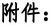 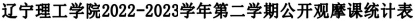 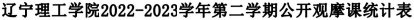 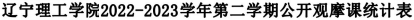 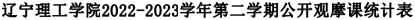 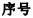 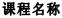 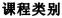 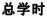 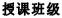 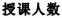 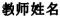 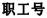 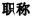 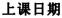 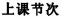 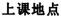 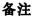 1机械设计基础学科基础课 程80机械电子工程211班,机 械电子工程212班59吕沫20211012工程师3月21 日第3~4节滨海校区4号教 学楼1012互换性与测量技 术基础学科基础课 程24机械电子工程221班25史建楠20221001高级工程师3月20日第5~6节滨海校区4号教 学楼301-23汽车电子控制技 术基础专业主干课 程32汽车服务工程201班，汽 车服务工程202班51李金武20221091高级工程师3月13日第1~2节滨海校区4号教 学楼1014电力系统继电保 护专业主干课 程48电气工程与智能控制202 班28张欣欣20181004讲师3月14日第5~6节滨海校区三-2045工业机器人离线 编程与仿真技术专业主干课 程48机器人工程202班24颜双权20191016其他中级3月14日第3~4节滨海校区实验楼 3066电磁场学科基础课 程32电气工程与智能控制211 班29吕明20221042副教授3月17日第3~4节滨海校区3-1017电子技术基础专业基础课 程48计算机科学与技术221班29高长平20191006其他中级3月14日第5~6节滨海校区2号楼 3088Linux基础创新创业能 力课程32网络工程202班23丁宝柱20211085讲师3月21 日第7~8节滨海校区工程训 练中心3029物流与供应链管 理专业主干课 程48电子商务201班，  电子商 务202班49赵微20211078讲师3月15日第3~4节滨海校区三-10610机器学习专业必修课 程48智能科学与技术211班21白鹤20141001副教授3月14日第3~4节滨海工程训练中 心407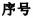 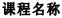 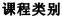 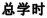 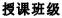 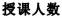 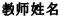 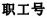 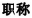 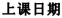 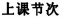 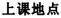 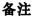 11计算机游戏程序 设计专业主干课 程48数字媒体技术201班30崔兴全2021019其他中级3月21 日第3~4节滨海工程训练中 心40412建设法规学科基础课 程32工程管理211班29兰月20181002讲师3月20日第1~2节知远楼41113房地产经济专业选修课 程32工程造价212班25王菲20171002副教授3月13日第5~6节知远楼41114管理学学科基础课 程40工程造价221班24翟晓松20081004副教授3月20日第1~2节知远楼50615国际商务英语专业选修课 程32国际经济与贸易201班41李敏20211182其他中级3月20日第5~6节知远楼32816管理会计专业主干课 程48财务管理202班35郑晶晶20041008教授3月14日第3~4节知远楼31117基础会计学科基础课 程80会计学225班28任秀春20203176副教授3月13日第1~2节知远楼31818总台与客房管理专业选修课 程32旅游管理201班，旅游管 理202班67钟华美20201019讲师3月15日第3~4节知远楼32219广播电视采访与 写作专业必修课 程64广播电视学222班27张冬木20221136其他中级3月14日第1~2节知远楼21620演讲与口才专业选修课 程32汉语言文学201班34王佩民20214056高讲3月17日第5~6节知远楼22521新媒体动画设计专业选修课 程32网络与新媒体201班31刘巧玲20121009讲师3月21 日第1~2节实验楼50222基础日语 (四)学科基础课 程96日语211班27刘艳君20101002副教授3月24日第1~2节知远楼51223综合英语 (二)学科基础课 程64英语222班41王雯灏20201012讲师3月23日第1~2节知远楼51124体育测量与评价学科基础课 程64社会体育指导与管理203 班25毛建勋20121012副教授3月13日第3~4节艺术楼20325大学体育 ( 一)通识教育必 修课程3622级工商管理学院，22 级艺术景观与设计学院23姜博20221027副教授3月20日第7~8节足球场26模型设计与制作专业选修课 程32环境设计201班30马千里20081009副教授3月24日第1~2节艺术楼50127画法几何与建筑 制图学科基础课 程48风景园林221班33谢地20141010讲师3月14日第3~4节艺术楼40328形势与政策通识教育必 修课程8物流工程201班，物流工程202班，工程造价202班83黄珊珊20191025讲师3月20日第5~6节实验楼A4阶29毛泽东思想和中国特色社会主义 理论体系概论通识教育必 修课程48汽车服务工程211班，机 器人工程211班68李显禹20191003讲师3月13日第7~8节滨海校区三号楼 10930毛泽东思想和中国特色社会主义 理论体系概论通识教育必 修课程48会计学213班，会计学 214班，财务管理211班95许晶20201021讲师3月14日第3~4节实验楼A4阶31中国近现代史纲 要通识教育必 修课程48财务管理223班，会计学 225班69赵雪东20021011副教授3月13日第3~4节实验楼A2阶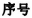 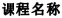 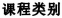 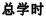 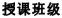 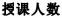 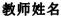 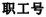 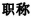 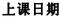 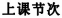 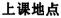 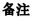 32中国近现代史纲 要通识教育必 修课程48基础加强A班，基础加强 B班60任谊20071006副教授3月13日第7~8节实验楼A4阶33习近平新时代中国特色社会主义思想概论通识教育必 修课程48计算机科学与技术212班，计算机科学与技术213班，  电子商务212班94张咫千20211129讲师3月20日第7~8节滨海校区三号楼 401-134大学物理 (+A)( 上 )通识教育必 修课程64基础加强A班31马媛20191021讲师3月13日第1~2节知远楼23035高等数学A通识教育必 修课程80网络工程221班， 网络工 程222班48高绪冬20221109讲师3月13日第3~4节滨海校区二号楼 308